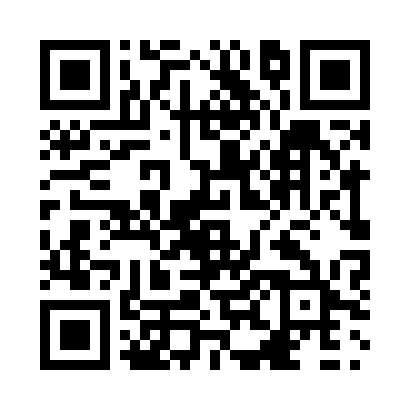 Prayer times for Darlington, New Brunswick, CanadaMon 1 Apr 2024 - Tue 30 Apr 2024High Latitude Method: Angle Based RulePrayer Calculation Method: Islamic Society of North AmericaAsar Calculation Method: HanafiPrayer times provided by https://www.salahtimes.comDateDayFajrSunriseDhuhrAsrMaghribIsha1Mon5:347:031:295:587:579:252Tue5:327:011:295:597:589:273Wed5:296:591:296:007:599:294Thu5:276:571:286:018:019:315Fri5:256:551:286:028:029:336Sat5:226:531:286:038:049:347Sun5:206:511:276:048:059:368Mon5:186:491:276:058:079:389Tue5:156:471:276:068:089:4010Wed5:136:451:276:078:109:4211Thu5:116:431:266:088:119:4312Fri5:086:411:266:098:129:4513Sat5:066:391:266:108:149:4714Sun5:036:371:266:118:159:4915Mon5:016:351:256:128:179:5116Tue4:596:331:256:138:189:5317Wed4:566:311:256:148:209:5518Thu4:546:291:256:158:219:5719Fri4:516:271:256:168:229:5920Sat4:496:261:246:168:2410:0121Sun4:476:241:246:178:2510:0322Mon4:446:221:246:188:2710:0523Tue4:426:201:246:198:2810:0724Wed4:406:181:246:208:3010:0925Thu4:376:171:236:218:3110:1126Fri4:356:151:236:228:3210:1327Sat4:336:131:236:238:3410:1528Sun4:306:111:236:248:3510:1729Mon4:286:101:236:248:3710:1930Tue4:256:081:236:258:3810:21